Муниципальное бюджетное общеобразовательное учреждение «Кириковская средняя школа»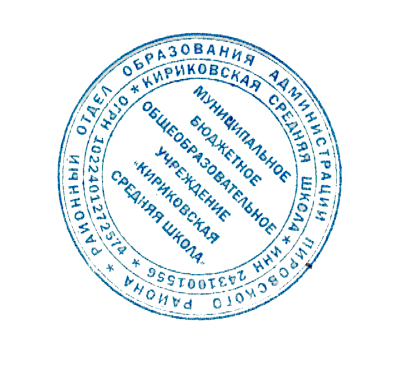 Рабочая программа по предмету «Русский язык» для учащихся  7 класса муниципального бюджетного общеобразовательного учреждения «Кириковская средняя школа», обучающихся по адаптированной образовательной программе (легкая умственная отсталость)                                                                              Составила:               учитель высшей квалификационной категорииВебер Галина Алексеевна2021-2022 учебный год1.Пояснительная записка.Нормативная база  Адаптированная рабочая программа разработана в соответствии  с Законом Российской  Федерации от 29.12.2012 № 273-ФЗ «Об образовании в Российской Федерации», Постановлением Главного государственного санитарного врача Российской Федерации от 10.07.2015 № 26 «Об утверждении СанПиН 2.4.2.3286-15 «Санитарно-эпидемиологические требования к условиям и организации обучения и воспитания в организациях, осуществляющих образовательную деятельность по адаптированным основным общеобразовательным программам для обучающихся с ограниченными возможностями здоровья» , учебным планом  школы   на 2021-2022 учебный  год. Рабочая программа по разделу «Русский язык» составлена на основе Программы специальных (коррекционных) образовательных учреждений 8 вида  под редакцией В.В.Воронковой.Предлагаемая программа ориентирована на учебник   Русский язык 7 класс. Учебник для специальных (коррекционных)образовательных учреждений VIII вида/Н.Г. Галунчикова, Э.В.Якубовская. -3-е изд. –М.: Просвещение, 2017    Программа специальной (коррекционной) образовательной школы  VIII вида: 5-9 кл.: В 2сб. /Под ред. В.В. Воронковой – М: Гуманит. изд. центр ВЛАДОС, 2000. – Сб.1. – 232с. На изучение данного предмета отводится 140 часов в год, четыре недельных часа. Программа обеспечивает необходимую систематизацию знаний. Программный материал расположен концентрически: основные части речи, обеспечивающие высказывание (имя существительное, имя прилагательное, глагол), включены в содержание 5-ого и последующих классов с постепенным наращиванием сведений по каждой из названных тем.ЦЕЛЬ:Развитие речи, мышления, воображения школьников, способности выбирать средства языка в соответствии с условиями общения.ЗАДАЧИ:овладеть речевой деятельностью в разных ее видах (чтение, письмо, говорение, слушание);формировать  орфографические и пунктуационные навыки, речевые умения, обеспечивающие восприятие, воспроизведение и создание высказываний в устной и письменной форме;обогащать словарный запас, умение пользоваться словарями разных типов;эстетическое, эмоциональное,  нравственное развитие личности.В процессе изучения грамматики и правописания у школьников развивается устная и письменная речь, формируются практически значимые орфографические и пунктуационные навыки, воспитывается интерес к родному языку. Элементарный курс грамматики направлен на коррекцию высших психических функций обучающихся с целью более успешного осуществления их умственного и речевого развития.В школе для детей с ограниченными возможностями здоровья  в старших классах осуществляются задачи, решаемые в младших классах, но на более сложном речевом и понятийном материале.Русский язык в специальной (коррекционной) школе изучается на протяжении всех лет обучения.Рабочая программа по русскому языку имеет коммуникативную направленность. В связи с этим на первый план выдвигаются задачи развития речи учащихся как средства общения и как способа коррекции их мыслительной деятельности. Программа определяет оптимальный объём знаний и умений, который доступен большинству учеников. Некоторые обучающиеся постоянно отстают от одноклассников в усвоении знаний, однако они должны овладевать минимальным уровнем знаний и умений, для самостоятельной же работы таким обучающимся следует давать посильные для выполнения задания.Программа по русскому языку и развитию речи определяет содержание предмета и  последовательность его прохождения по годам, учитывает особенности познавательной деятельности детей, обучающихся по программе 8 вида. Она направлена на разностороннее развитие личности учащихся, способствует их умственному развитию, обеспечивают гражданское, нравственное, эстетическое воспитание. Программа содержит материал, помогающий учащимся достичь того уровня общеобразовательных знаний и умений, который необходим им для социальной адаптации. Обучение  обучающихся по программе 8 вида, носит воспитывающий характер  При отборе программного учебного материала учтена необходимость формирования таких черт характера и всей личности в целом, которые помогут выпускникам стать полезными членами общества.Грамматика и правописаниеВ процессе изучения грамматики и правописания у школьников развивается устная и письменная речь, формируются практически значимые орфографические и пунктуационные навыки, воспитывается интерес к родному языку. Элементарный курс грамматики направлен на коррекцию высших психологических функций учащихся с целью более успешного осуществления их умственного и речевого развития.Звуки и буквыВ 7 классе продолжается работа по звукобуквенному анализу. Обучающиеся овладевают правописанием значимых частей слова и различных частей речи. Большое внимание при этом уделяется фонетическому разбору.СловоВ старших классах начинается систематическое изучение элементарного курса грамматики и правописания. Основными темами являются состав слова и части речи.Изучение состава слова, словообразующей роли значимых частей слова направлено на обогащение и активизацию словаря обучающихся. В процессе упражнений формируются навыки правописания (единообразное написание гласных и согласных в корне слова и приставки). Большое значение для усвоения правописания имеет морфемный разбор, сравнительный анализ слов, различных по произношению, сходных по написанию (подбор гнёзд родственных слов) и другие.Части речи изучаются в том объёме, который необходим обучающимся для выработки практических навыков устной и письменной речи – обогащения и активизации словаря, формирования навыков грамотного письма.ПредложениеИзучение предложений имеет особое значение для подготовки школьника с психическим недоразвитием к самостоятельной жизни, к общению. Эта тема включена в программу всех лет обучения, Необходимо организовать работу так, чтобы в процессе упражнений формировать у школьников навыки построения простого предложения разной степени распространённости и сложного предложения. Одновременно закрепляются орфографические и пунктуационные навыки.Связная речьБольшое внимание уделяется формированию навыков связной письменной речи, так как возможности школьников с психическим недоразвитием излагать свои мысли в письменной форме весьма ограничены. В связи с этим ведётся постоянная работа над развитием фонетического слуха и правильного произношения, обогащением и уточнением словаря, обучением построению предложений, связному устному и письменному высказыванию в 2-4 классах. Графические навыки уобучающихся формируются главным образом во 2-4 классах, хотя внимание к чёткому и аккуратному письму должно иметь место и в старших классах. Формы организации учебного процессаВ коррекционной школе особое внимание обращено на исправление имеющихся у воспитанников специфических нарушений. При обучении русскому языку используются следующие принципы: принцип коррекционно-речевой направленности, воспитывающий и развивающий принципы, принцип доступности обучения, принцип систематичности и последовательности, принцип наглядности в обучении, принцип индивидуального и дифференцированного подхода в обучении и т.д.Коммуникативно-речевая направленность обучения делает более продуктивным решение коррекционно-развивающих задач, так как предполагает большую работу над значением таких языковых единиц, как слово, словосочетание, предложение, текст, и над способами выражения смыслового различия с помощью этих единиц.При последовательном изучении курса русского языка может быть использован разноуровневый подход к формированию знаний с учетом психофизического развития, типологических и индивидуальных особенностей учеников.Технологии обучения, используемые при проведении уроковПедагогические технологии на основе личностной ориентации педагогического процесса Игровые технологииТехнология дифференцированного обучения Технология развивающего обучения Компьютерные технологии Здоровьесберегающие технологииКлючевые компетенции Ценностно-смысловыеОбщекультурныеУчебно-познавательныеИнформационныеКоммуникативныеСоциально-трудовыеВиды и формы контроляОсновными видами классных и домашних письменных работ учащихся являются: тренировочные упражнения, словарные, выборочные, комментированные, зрительные, творческие, предупредительные, свободные, объяснительные диктанты, письмо по памяти, грамматический разбор, подготовительные работы перед  написанием изложения или сочинения и т.д. В конце каждой темы проводится контрольная работа.Контрольные работы могут состоять из контрольного списывания, контрольного диктанта, грамматического разбора и комбинированного вида работ (контрольного списывания с различными видами орфографических и грамматических заданий, диктанта и грамматического разбора и т.д.).Основные виды контрольных работ в 7 классе – диктанты.В числе видов грамматического разбора следует использовать задание на опознание орфограмм, определение частей речи, частей слов, членов предложения на основе установление связей слов в предложении, конструирование предложений, классификацию слов по грамматическим признакам. Содержание грамматических заданий должно быть связано с грамматико-орфографическим материалом, изученным не только в данном классе, но и в предыдущих.Методы урока-словесные – рассказ, объяснение, беседа, работа с учебником и книгой-наглядные – наблюдение, демонстрация, просмотр -практические – упражнения, карточки, тестыДля реализации основных целей и задач курса русского языка применяются разнообразные  Типы уроков:-урок объяснения нового материала (урок первоначального изучения материала;-урок закрепления знаний, умений, навыков (практический урок);-урок обобщения и систематизации знаний (повторительно-обобщающий урок); -комбинированный урок;-нестандартные уроки (литературная гостиная, урок-викторина, урок-игра и др.)Используются: видеофрагменты фильмов(DVD), компьютерные презентации, музыкальные композиции (ПК, магнитофон) 2. Планируемые результаты освоения предмета.Получить достаточно прочные навыки грамотного письма на основе изучения элементарного курса грамматики;научиться правильно и последовательно излагать свои мысли в устной и письменной форме;быть социально адаптированными в плане общего развития и сформированности  нравственных качеств          списывать текст целыми словами и словосочетаниями  Обучающиеся научатся: писать под диктовку текст с изученными орфограммами (65—70 слов); писать изложение по данному плану с предварительной отработкой лексического материала (до 70 слов); подбирать однокоренные слова, используя данные приставки и суффиксы; образовывать одну часть речи от другой и правильно употреблять их в речи; определять изученные грамматические признаки частей речи с опорой на таблицу; находить орфограммы и решать орфографическую задачу (самостоятельно или с помощью учителя); пользоваться школьным орфографическим словарем.;    исправлять текст;подбирать однокоренные слова с помощью учителя; различать части речи с опорой на таблицу или с помощью учителя, правильно употреблять их в предложении; решать орфографические задачи, опираясь на таблицу, или с помощью учителя.       исправлять текст с помощью учителя;        подбирать однокоренные слова с помощью учителя;       различать части речи по вопросам с помощью учителя;      пользоваться школьным орфографическим словарем с помощью учителяОбучающиеся должны уметь:         строить простое предложение, простое предложение с однородными членами, слжное предложение;дифференцировать простое и сложное предложения;Обучающиеся должны знать:главные и второстепенные (без конкретизации) члены предложения 3. Содержание учебного предмета .4. Тематическое планирование с указанием количества часов на освоение каждой темы.Необходима коррекция расписания в мае 2022 года на 2 часа 5. Список литературы, используемый при оформлении рабочей программы.Программа специальных коррекционных общеобразовательных учреждений VIII вида 5-9 классы (сборник 1) 2000 год, рекомендована Министерством образования РФ.Русский язык. Учебник для 7 кл., Галунчикова Н.Г., Якубовская Э.В.,2006год.« Учим русский с увлечением» Жиренко О.Е. М.2005.« Игры и занимательные упражнения на уроках русского языка» Бетенькова  Н. М. М. 2004.Н.Г. Галунчикова, Э.В. Якубовская. Рабочая тетрадь 1 по русскому языку. Состав слова. – М.: Просвещение, 2003.Н.Г. Галунчикова, Э.В. Якубовская. Рабочая тетрадь 2 по русскому языку. Имя существительное. – М.: Просвещение, 2003.Н.Г. Галунчикова, Э.В. Якубовская. Рабочая тетрадь 3 по русскому языку. Имя прилагательное. – М.: Просвещение, 2003.Р.И. Лалаева  Логопедическая работа в коррекционных классах. М.: Гуманитарное  издание центр ВЛАДОС, 2001. - 224с. (коррекционная педагогика).Электронные ресурсы:www.school-collection.edu.ruhttp://zavuch.info/forums.htmlhttp://www.gramma.ruhttp://www.openclass.ruhttp://www.gramota.ruhttp://korped.rkc-74.ruhttp://www.mgn.ru/~gmc/work.htmlСОГЛАСОВАНО:заместитель директора по учебно-воспитательной работе Сластихина Н.П._______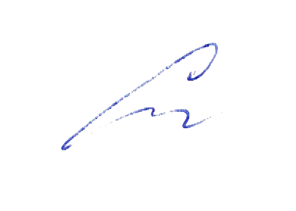 «31» августа 2021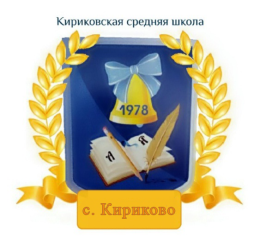 УТВЕРЖДАЮ:Директор муниципального бюджетного общеобразовательного учреждения «Кириковская средняя школа»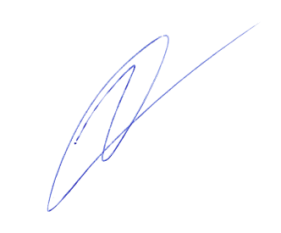 Ивченко О.В.________«31» августа 2021 годаНаименование разделаКоличество  часов123456789ПовторениеСостав словаИмя существительноеИмя прилагательноеМестоимениеГлаголПредложениеПовторениеКонтрольные работыВсего8182718112218117140№п/птемы  Наименование темы. Отводимое количество часов.Дата проведения1Введение. Составление рассказа «Летний день  »101,092Повторение. Звуки и буквы. Текст.102,093Алфавит. Гласные и согласные звуки и буквы.106,094Разделительные мягкий и твёрдый знаки в словах.107,09 5Правописание безударных гласных в словах. 18,096Правописание звонких и глухих согласных.19,097Звуки и буквы. Закрепление знаний113,098Контрольные вопросы и задания. Деловое письмо. Адрес.114,099Предложение. ТекстПредложения нераспространённые и распространённые.115,0910Однородные члены предложения.116,0911Распространение предложений однородными членами.120,0912Составление предложений с однородными членами.121,0913Текст. Подтверждение основной  мысли текста фактами.122,0914Обращение. Его место в предложении.123,0915Употребление обращения в диалоге.127,0916Предложение. Закрепление знаний.128,0917Контрольные вопросы и задания. Деловое письмо. Поздравление.129,0918, 19Контрольный диктант. Работа над ошибками230,094,1020Состав слова. ТекстКорень. Однокоренные слова.15,1021Приставка.16,1022Суффикс.17,1023Окончание.111,1024Правописание гласных и согласных в корне.Безударные гласные в корне.112,1025Звонкие и глухие согласные в корне.113,1026Правописание корней. Закрепление знаний.114,1027Правописание приставок.Гласные и согласные в приставках.118,1028Разделительный твёрдый знак после приставок.119,1029,30Контрольный диктант. Работа над ошибками220,1021,1031Правописание в корне и приставке. Закрепление знаний.125,1032Сложные слова.Знакомство со сложными словами.126,1033Правописание сложных слов.127,1034Образование сложных слов.128,1035,36Состав слова. Закрепление знаний. 28,119,1137Контрольные вопросы и задания. Деловое письмо. Записка. 110,1140 Части речи. Текст.Различие частей речи.111,1141Образование одних частей речи от других.115,1142Существительное.Значение существительных в речи.116,1143Использование существительных для сравнения одного предмета с другим.117,1144Род и число существительных.118,1145 Различение существительных м. и ж. рода с шипящей на конце.122,1146Правописание существительных с шипящей на конце.123,1147Три склонения существительных в ед. числе.Существительные 1-го склонения.124,1148Определение склонения существительных по начальной форме.125,1149Существительные 2-го склонения.129,1150Существительные 3-го склонения.130,1151Различение существительных 1, 2 и 3-го склонения.11,1252,53Контрольный диктант. Работа над ошибками22,126,1254Деловое письмо. Письмо.17,12551-е склонение существительных в единственном числе. Ударные и безударные окончания существительных 1-го склонения.18,1256Замена существительных с ударными окончаниями существительных с безударными окончаниями.19,1257Правописание безударных падежных окончаний существительных 1-го склонения.113,12582-е склонение существительных в единственном числе.Ударные и безударные окончания существительных 2-го склонения.114,1259Правописание безударных падежных окончаний существительных 2-го склонения.115,12603-е склонение существительных в ед.числе.Ударные и безударные существительные 3-го склонения.116,1261Правописание безударных падежных окончаний существительных 3-го склонения.120,1262Текст. Установление последовательности фактов в тексте.121,1263Склонение существительных в единственном числе. Закрепление знаний.122,1264Существительное. Закрепление знаний.123,1265,66Контрольный диктант. Работа над ошибками227,1228,1267Контрольные вопросы и задания. Деловое письмо. Объявление.129,1268Прилагательное.Значение прилагательных  в речи110,0169Описание предмета и его частей.111,0170Использование  прилагательных для сравнения предметов.112,0171Словосочетания с прилагательными. 113,0172Согласование прилагательного с существительным в роде и числе.117,0173Различение окончаний прилагательных в ед. и  мн. числе.118,0174Склонение прилагательных м. и ср. рода.Постановка вопросов от существительного к прилагательному в разных падежах.119,0175Наблюдение за окончаниями вопросов иокончаниями прилагательных.120,0176Правописание падежных окончаний прилагательных  м. и ср. рода.124,0177Склонение прилагательных  ж. рода.Изменение прилагательных  ж. рода по падежам.125,0178Постановка вопросов от существительных к прилагательным в разных  падежах.126,0179Наблюдение за окончаниями вопросов и окончаниями прилагательных.127,0180Правописание падежных окончаний прилагательных  ж. рода.131,0181,82Правописание падежных окончаний прилагательных  в ед. числе.21,022,0283,84Прилагательное. Закрепление знаний.23,027,0285,86Контрольный диктант. Работа над ошибками28,029,0287Контрольные вопросы и задания. Деловое письмо. Объяснительная записка.110,0289Глагол.Значение глаголов в речи.114,0290Использование глаголов для сравнения предметов.115,0291Время и число глаголов.Различие глаголов по временам.116,0292Изменение глаголов по временам.117,0293Различение  глаголов по числам.121,0294Изменение глаголов по числам.122,0295Изменение глаголов в прошедшем времени по родам.124,0296Различение окончаний ж. и ср. рода у глаголов в прошедшем времени.128,0297Время и число глаголов. Закрепление знаний.11,0398Текст. Составной план текста.12,0399Неопределённая форма глагола.Понятие о неопределённой форме глагола.13,03100,101Правописание глаголов в неопределённой форме.25,039,03102,103Постановка глаголов в неопределённой форме.210,0314,03104Частица не с глаголами.Использование частицы не в значении отрицания.115,03105Наблюдение за правописанием частицы не с глаголами.116,03106,107Контрольный диктант. Работа над ошибками217,0328,03108Правописание частицы не с глаголами.129,03109Глагол. Закрепление знаний.230,0331,03110Местоимение. Личные местоимения.14,04111Значение личных местоимений в речи.15,04112Лицо и число местоимений.Местоимения 1-го лица.16,04113Местоимения 2-го лица.17,04114Местоимения 3-го лица.111,04115Изменение местоимений 3-го лица ед. числа по родам.112,04116Различение местоимений по лицам и числам.113,04117,118Личные местоимения. Закрепление знаний.214,0418,04119Контрольный диктант. Работа над ошибками.219,0420,04120Предложение. Текст.Простое  предложение.Однородные члены предложения без союза  и с союзом и.121,04121Однородные члены предложения с союзами   а, но125,04122Однородные члены предложения с союзами и, а, но126,04123Обращение.127,04124 Промежуточная аттестация в форме диктанта.128,04125Знаки препинания при обращении.14,05126Простое предложение. Закрепление знаний15,05127Сложное предложение.Части сложного предложения.111,05128Знаки препинания в сложном предложении112,05129Составление сложных предложений.116,05130Простое и сложное предложение. Закрепление знаний.117,05 131, 132Контрольный диктант. Работа над ошибками.218,0519,05133-140Повторение.823,0524,0525,0526,0530,0531,05